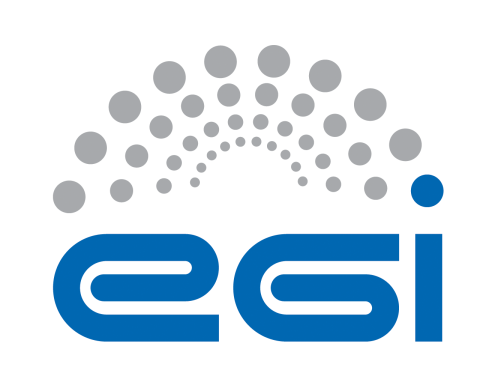 EGI VOSERVICE LEVEL AGREEMENTDOCUMENT LOGTERMINOLOGYThe EGI glossary of terms is available at: https://wiki.egi.eu/wiki/Glossary For the purpose of this Agreement, the following terms and definitions apply. The key words "MUST", "MUST NOT", "REQUIRED", "SHALL", "SHALL NOT", "SHOULD", "SHOULD NOT", "RECOMMENDED", “MAY", and "OPTIONAL" in this document are to be interpreted as described in RFC 2119. The present Service Level Agreement (“the Agreement’) is made between EGI Foundation (the Service Provider) and Joint Research Centre (JRC), EU Science Hub / vo.eurogeoss.eu (the Customer) to define the provision and support of the provided services as described hereafter. Representatives and contact information are defined in Section 6. The Joint Research Centre (JRC) is the European Commission's science and knowledge service which employs scientists to carry out research in order to provide independent scientific advice and support to EU policy. Services provided within the context of this agreement are for an agriculture monitoring use case.The Customer is represented by the Joint Research Centre (JRC). This Agreement is valid from 01/06/2019 to 30/11/2019. The Agreement was discussed and approved by the Customer and the Provider on 23/08/2019.This use case is jointly supported by CESNET-MCC, CloudFerro and EODC. CloudFerro and EODC are not yet fully integrated into the EGI FedCloud. The resources being provided by CloudFerro and EODC in support of this use case are detailed in the appendix of this agreement, but are not subject to the specificities of this agreement.The ServicesAll services provided by EGI are listed under: https://www.egi.eu/services/ Possible allocation types:Pledged - Resources are exclusively reserved to the Community and the job will be executed immediately after submission.Opportunistic - Resources are not exclusively allocated, but subject to local availability.Time allocation - Resources are available in fair share-like mode for a fixed time period.Possible payment mode offer:Sponsored - Model where the customer uses services that are funded, or co-funded, by the European Commission or government grants.Pay-per-use - Model where customer directly pay for the service used.The Services are defined by the following properties:Cloud Compute (category: Compute)Description: https://www.egi.eu/services/cloud-compute/ Component Provider: CESNET-MCCCloud ComputeNumber of VMs: 4Number of virtual CPU cores: 4 vCPU cores per VM (Total 16)Memory (GB): 16GB per VMLocal disk (GB): 100GBAllocation type: PledgedPayment mode offer: SponsoredOther technical requirements: Docker Swarm / Kubernetes and Python environment plus relevant libraries.Duration: 01 June 2019 – 30 November 2019Supported VOs: vo.eurogeoss.euVO ID card: https://operations-portal.egi.eu/vo/view/voname/vo.eurogeoss.eu Online Storage (category: Storage)Description: https://www.egi.eu/services/online-storage/Component Provider: CESNET-MCCOnline StorageGuaranteed storage capacity [TB]: 10Opportunistic storage capacity [TB]: NAStorage technology: Block storage / S3 type storageDuration: 01 June 2019 – 30 November 2019Payment mode offer: SponsoredAllocation type:  PledgedSupported VOs: vo.eurogeoss.euVO ID card: https://operations-portal.egi.eu/vo/view/voname/vo.eurogeoss.eu The Services are supported by additional services: AccountingService Monitoring (operational only)  Note: Please note that following services are not provided by EGI Foundation:Monitoring of vo.eurogeoss.euMonitoring of services provided by the Customer on agreed resourcesService hours and exceptionsThe Services operate during the following hours: twenty-four (24) hours a day, seven (7) days a week, three hundred sixty-five (365) days a year. The following exceptions apply:Planned maintenance windows or service interruptions (“scheduled downtimes”) will be notified via e-mail in a timely manner i.e. 24 hours before the start of the outage. Downtime periods exceeding 24 hours need justification.SupportSupport is provided via EGI Service Desk. Access requires a valid X.509 or the login via an EGI SSO account. Support is available between:Monday to Friday.From 9:00 to 17:00 in the time zone of the relevant Resource Centres.Service times always apply with the exception of public holidays in the country of the supporting Resource Centres.Incident handlingIncidents will be handled according to the Quality of Support level that is estimated according to the impact of the outage or service quality degradation. The Quality of Support in this Agreement has level: Mediumso the incidents, based on their priority will be responded to with the following response times:Table 1. Response times to incidents according to the incident priority of “Medium” servicesService requestsIn addition to resolving incidents, standard service requests (https://wiki.egi.eu/wiki/EGI_Service_requests) will be fulfilled through the defined support channels in the same way as incidents. Service requests are classified as “Less urgent”. Service level targetsMonthly Availability Defined as the ability of a service to fulfil its intended function at a specific time or over a calendar month. Minimum (as an average percentage per month): Service [Cloud Compute]: 90%CloudFerro: 90% EODC: 90% CESNET: 90%Service [Online Storage]: 90%CESNET: 90% Monthly ReliabilityDefined as the ability of a service to fulfil its intended function at a specific time or over a calendar month, excluding scheduled maintenance periods. Minimum (as an average percentage per month): Service [Cloud Compute]: 95%CloudFerro: 95% EODC: 95% CESNET: 95%Service [Online Storage]: 95%CESNET: 95% Quality of Support levelMedium (Section 3)Limitations and constraintsThe Services provisioning is subject to the following limitations and constraints. Support is provided in English.Availability and Reliability calculations are based on the Service Monitoring operational results. Failures in VO monitoring are not considered as SLA violations. Downtimes needed to ensure the security of the Service issues are not considered Agreement violations.Failures of resource provider not being part of EGI production infrastructure are not considered as Agreement violations. Force Majeure. A party shall not be liable for any failure of or delay in the performance of this Agreement for the period that such failure or delay is due to causes beyond its reasonable control. Means  any fire,  flood,  earthquake  or  natural phenomena, war, embargo, riot, civil disorder, rebellion, revolutionwhich is beyond the Provider's control, or any other causes beyond the Provider's controlCommunication, reporting and escalationGeneral communicationThe following contacts will be generally used for communications related to the service in the scope of this Agreement.Regular reportingAs part of the fulfilment of this Agreement and provisioning of the service, the following reports will be provided:All reports shall follow predefined templates. ViolationsThe EGI Foundation commits to inform the Customer, if this Agreement is violated or violation is anticipated. The following rules are agreed for communication in the event of violation:In case of violations of the Services targets for three consecutive months, EGI Foundation will provide justifications to the Customer. In case of unavailability of the Component Provider to provide the service, the EGI Foundation will search for a new Component Provider and support migration. The Customer will notify the supporting Component Provider in case of suspected violation via the EGI Service Desk (Section 3). The case will be analysed to identify the cause and verify the violation. Escalation and complaintsFor escalation and complaints (A customer complaint is a customer's expression of dissatisfaction with an EGI service, either orally or in writing.), EGI Foundation contact (section 6.1) point shall be used, and the following rules apply.In case of repeated violation of the Services targets for four consecutive months, a review of the Agreement will take place involving the parties of the Agreement.Complaints or concerns about the Services provided should be directed to the EGI Foundation contact who will promptly address these concerns. Should the Customer still feel dissatisfied, about either the result of the response or the behaviour of the supporting Component Provider, complaints@egi.eu should be informed. Information security and data protectionThe following rules for information security and data protection related to the Service apply.Assertion of absolute security in IT systems is impossible. The Component Provider is making every effort to maximize security level of users’ data and minimalize possible harm in the event of an incident.The Component Provider will define and abide by an information security and data 
protection policy related to the service being provided. The parties of the Agreement will meet all requirements of any relevant policy or procedure of the Provider and will comply with the applicable national legislations.Responsibilities Of EGI FoundationAdditional responsibilities of EGI Foundation are as follows.EGI Foundation adheres to all applicable operational and security policies and procedures and to other policy documents referenced therein.EGI Foundation monitors of the Service in order to measure the fulfilment of the agreed service level targets.EGI Foundation retains the right to introduce changes in how the Service is provided, in which case the Provider will promptly inform the Customer and update the Agreement accordingly.Of the Customer The responsibilities of the Customer are:The customer facilitates the use of EGI acknowledgement by communicating to users the need of adding the following sentence in acknowledgement: “This work used the EGI infrastructure with the dedicated support of CloudFerro, EODC and CESNET-MCC” The Customer will provide during Agreement review (yearly) list of scientific publications benefiting from the	 Service.The Customer must not share access credentials with anyone else.The data stored in the system by the Customer must not cause any legal violation due to the content type (such as copyright infringement, dual use, illegal material). The use must be consistent with the Acceptable Use Policy of the Service.The Customer will notify the Provider in case the actual amount of the Service used results in being under- or over-estimated. The Customer will request an update of the Agreement to ensure optimal usage of the Service. The Customer will create one or more Virtual Organizations (VOs) to define the group of users entitled to access the Service. Information about the VO will be regularly updated in EGI Operations Portal.The Customer must request EGI Service Desk support to enable assigning tickets with appropriate VO name.When applicable, the Customer is responsible of ensuring that the Virtual Machine images endorsed and listed in the AppDB VO image list are properly maintained and updated. Review, extensions and terminationThe Services performance will be reviewed against the defined Service level targets according to Section 4. The Agreement will be annually reviewed until expiration.If the Customer wishes to extend the duration after the Agreement termination date, an extension will be negotiated with EGI Foundation. EGI Foundation retains the right to introduce changes in the Service, in which case the Customer retains the right of terminating the Agreement. The Agreement can be terminated at any time upon agreement of the parties. Amendments, comments and suggestions must be addressed to EGI Foundation and the Customer according to Section 6. Appendix Additional resources beyond the scope of this agreementThis use case is jointly supported by CESNET-MCC, CloudFerro and EODC. CloudFerro and EODC are not yet fully integrated into the EGI FedCloud. Therefore, they are not subject to details outlined in the agreement in terms of 1. Service hours and exceptions, 2. Support, 3. Service level targets, 4. Limitation and constraints, 5. Communication, reporting and escalation, 6. Information security and data protection and 7. Responsibilities.Component Provider: CloudFerroCloud ComputeNumber of VMs: 6Number of virtual CPU cores: 4 vCPU cores per VM (Total 24)Memory (GB): 16GB per VMLocal disk (GB): 100GBAllocation type: PledgedPayment mode offer: SponsoredOther technical requirements: Docker Swarm / Kubernetes and Python environment plus relevant libraries.Duration: 01 June 2019 – 30 November 2019Component Provider: EODCCloud ComputeNumber of VMs: 2Number of virtual CPU cores: 4 vCPU cores per VM (Total 8)Memory (GB): 16GB per VMLocal disk (GB): 100GBAllocation type: PledgedPayment mode offer: SponsoredOther technical requirements: Docker Swarm / Kubernetes and Python environment plus relevant libraries.Duration: 01 June 2019 – 30 November 2019CustomerJoint Research Centre (JRC) / vo.eurogeoss.euService ProviderEGI FoundationFirst day of service delivery01/06/2019Last day of service delivery30/11/2019StatusdraftAgreement finalization date23/08/2019SLA linkhttp://documents.egi.eu/document/3512   OLA Linkhttp://documents.egi.eu/document/3512IssueDateCommentAuthorV0119/07/2019First draft sent to customer for reviewBjorn BackebergGiuseppe La RoccaMałgorzata KrakowianVFinal23/08/2019Final version agreed with customerBjorn BackebergV216/09/2019Moved CloudFerro & EODC to appendix as collaborative providers, beyond the scope of this agreement, until they are fully integrated into the EGI FedCloudBjorn BackebergIncident priorityResponse timeLess urgent5 working daysUrgent5 working daysVery Urgent,1 working dayTop Priority1 working dayIncident priorityResponse timeCommentLess urgent5 working dayswishes and enhancements that are "nice to have"Urgent5 working daysservice degraded; work-around availableVery Urgent1 working dayservice degraded; no work-around availableTop Priority1 working dayservice interrupted; needs to be addressed as soon as possibleCustomer contactGuido LemoineGuido.LEMOINE@ec.europa.eu EGI Foundation contactMałgorzata Krakowiansla@mailman.egi.eu SLA Coordinator at EGI Foundation    Service Support contactSee Section 3Report titleContentsFrequencyProduced byDeliveryServices Performance ReportThe document provides the overall assessment of service performance (per month) and SLA target performance achieved during last 6 monthsEvery six monthsEGI FoundationEmail to the CustomerScientific Publications reportThe document provides list of scientific publications benefiting from the Service.Yearly and with the Agreement ending.CustomerDuring satisfaction review